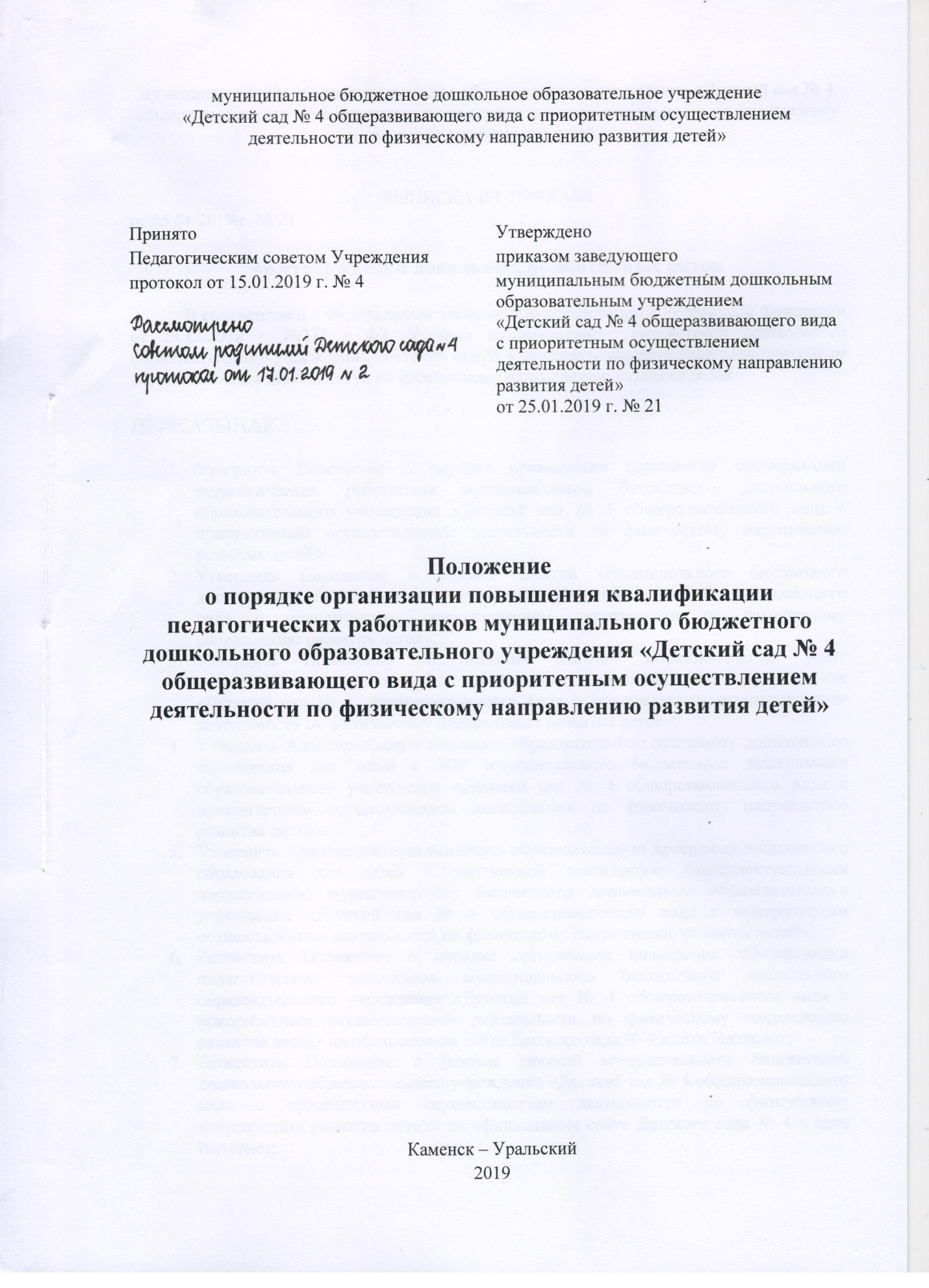 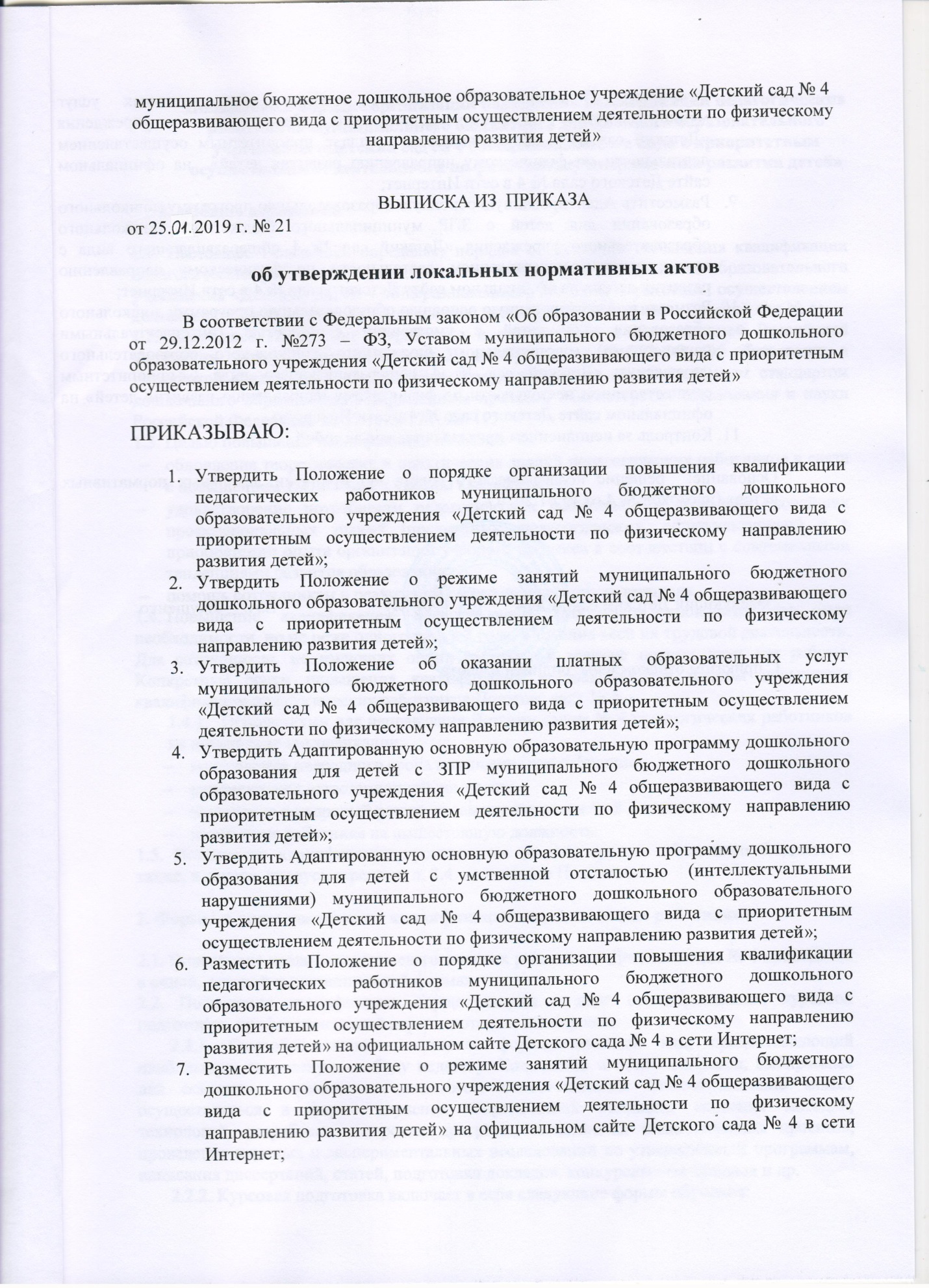 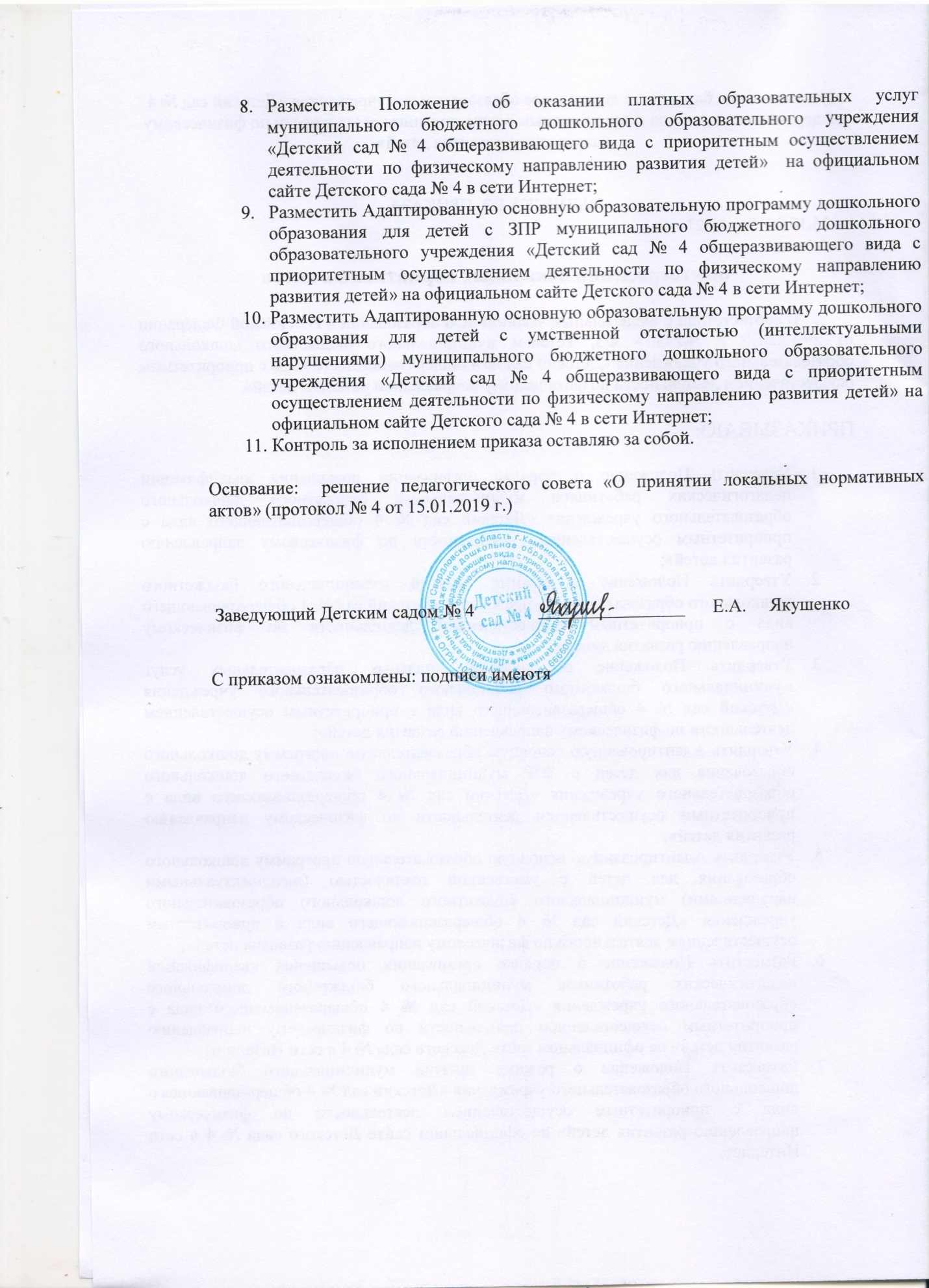 Положение о порядке организации повышения квалификации педагогических работников муниципального бюджетного дошкольного образовательного учреждения «Детский сад № 4 общеразвивающего вида с приоритетным осуществлением деятельности по физическому направлению развития детей»Общие положения1.1. Настоящее Положение определяет порядок организации повышения квалификации педагогических работников муниципального бюджетного дошкольного образовательного учреждения «Детский сад № 4 общеразвивающего вида с приоритетным осуществлением деятельности по физическому направлению развития детей»  (далее – Детский сад № 4).1.2. Настоящее Положение разработано в соответствии с Конституцией Российской Федерации, Федеральным законом от 29 декабря 2012 г. № 273-ФЗ «Об образовании в Российской Федерации», Федеральным государственным образовательным стандартом дошкольного образования, утвержденным приказом Министерства образования и науки Российской Федерации от 17.10.2013 г. №1155.1.3. Целью повышения квалификации является:обновление теоретических и практических знаний педагогических работников в связи с повышением требований к уровню квалификации;удовлетворение потребности педагогических работников в получении новейших профессиональных знаний (предметных, педагогических, общекультурных) и в приобретении опыта организации учебного процесса в соответствии с современными тенденциями развития образования;помощь сотрудникам в реализации своего творческого потенциала.Повышение квалификации педагогических работников проводится по мере необходимости, но не реже одного раза в 3 года, в течение всей их трудовой деятельности. Для сотрудников, не имеющих опыта работы - в течение первых двух лет работы. Конкретные сроки повышения квалификации устанавливаются планом повышения квалификации педагогических работников Детского сада № 4.Основаниями для направления образовательным учреждением педагогических работников на повышение квалификации:наступление очередного срока повышения квалификации;рекомендация аттестационной комиссии;включение в кадровый резерв на замещение вакантной должности;назначение работника на вышестоящую должность.1.5. Повышение квалификации производится за счет средств областного бюджета, а также, в случае, предусмотренном п. 3.4. настоящего Положения, полностью или частично за счет собственных средств педагогических работников Детского сада № 4.2. Формы и виды повышения квалификации педагогических работников2.1. Повышение квалификации педагогических работников образовательного учреждения проводится в очной, заочной и дистанционной формах.2.2. Повышение квалификации осуществляется в виде самообразования, курсовой подготовки, профессиональной переподготовки, стажировки.2.2.1. Самообразование - наименее формализованный вид, предоставляющий наибольшую творческую свободу педагогу. Количество и объём вопросов, выбираемых для освоения, определяются педагогом самостоятельно. Самообразование может осуществляться в форме изучения теоретических вопросов, освоения методик, технологий, разработки авторских программ, выполнения педагогических проектов, проведения научных и экспериментальных исследований по утверждённым программам, написания диссертаций, статей, подготовки докладов, конкурсных материалов и др.2.2.2. Курсовая подготовка включает в себя следующие формы обучения:- краткосрочное (продолжительностью от 16 до 100 часов) тематическое обучение по одному из видов направлений деятельности педагогического работника;- длительное (продолжительностью от 100 до 300 часов) обучение для углубленного изучения актуальных проблем по профилю профессиональной деятельности.2.2.3. Профессиональная переподготовка представляет собой дополнительное профессиональное образование в виде обучения новым специальностям лиц, уже имеющих определенную специальность (включая получение второго высшего образования). Продолжительность профессиональной переподготовки составляет не менее 250 часов.2.2.4. Стажировка представляет собой обучение педагогических работников Детского сада № 4, направленное на формирование и закрепление на практике знаний, умений и навыков, полученных ими в результате теоретической подготовки, изучение нового опыта в области своей профессиональной деятельности.Стажировка может реализовываться в качестве:отдельного вида профессионального обучения (в этом случае стажировка приравнивается к повышению квалификации в виде курсовой подготовки);отдельного этапа курсовой подготовки или профессиональной переподготовки педагогического работника, включенного в индивидуальную образовательную программу работника.2.3. Повышение квалификации может осуществляться как без отрыва, так и с отрывом от основной деятельности.3. Организация повышения квалификации педагогических работников3.1. Руководитель назначает приказом ответственное лицо (далее – организатор ПК) за организацию повышения квалификации педагогических работников.3.2. Организация повышения квалификации педагогических работников Детского сада № 4 включает в себя:перспективное планирование повышения квалификации педагогических работников на три года;оформление заявки и заключение договора с образовательными учреждениями о профессиональном обучении педагогических работников, включая участие в выездных курсах на основании образовательных запросов педагогических работников Детского сада № 4;ежегодное формирование проекта плана повышения квалификации педагогических работников в соответствии с планом - проспектом курсовых мероприятий по профессиональной переподготовке и повышению квалификации работников образования на год;утверждение плана повышения квалификации педагогических работников, принятого на заседании Педагогического совета Учреждения.3.2. Корректировка плана повышения квалификации производится в случаях:временной нетрудоспособности работника (иного уважительного случая, препятствующего участию работника в мероприятиях по повышению квалификации);отмены курсов, реализуемых организацией, осуществляющей повышение квалификации.3.3. Основаниями для направления педагогических работников на повышение квалификации в виде курсовой подготовки являются:наступление очередного срока повышения квалификации;рекомендация аттестационной комиссии;инициатива работника.3.4. Основаниями для направления педагогических работников на повышение квалификации в виде профессиональной переподготовки является несоответствие уровня квалификации занимаемой должности.3.5. За сотрудниками, направленными на повышение квалификации с отрывом от работы, сохраняется средняя заработная плата по основному месту работы.4. Контроль за повышением квалификации педагогических работников Детского сада № 44.1. Заместитель заведующего по воспитательной и методической работе осуществляет контроль за соблюдением периодичности повышения квалификации педагогических работников образовательного учреждения.4.2. По завершении курсов повышения квалификации педагогический работник обязан представить делопроизводителю и заместителю заведующего по воспитательной и методической работе копию документа о повышении квалификации.ДОКУМЕНТ ПОДПИСАН ЭЛЕКТРОННОЙ ПОДПИСЬЮДОКУМЕНТ ПОДПИСАН ЭЛЕКТРОННОЙ ПОДПИСЬЮДОКУМЕНТ ПОДПИСАН ЭЛЕКТРОННОЙ ПОДПИСЬЮСВЕДЕНИЯ О СЕРТИФИКАТЕ ЭПСВЕДЕНИЯ О СЕРТИФИКАТЕ ЭПСВЕДЕНИЯ О СЕРТИФИКАТЕ ЭПСертификат603332450510203670830559428146817986133868575805603332450510203670830559428146817986133868575805ВладелецЯкушенко Елена АнатольевнаЯкушенко Елена АнатольевнаДействителенС 16.04.2021 по 16.04.2022С 16.04.2021 по 16.04.2022